Rukopisy královédvorský a zelenohorskýNa počátku 19. století byly „objeveny“ dvě památky z hlubokého středověku – Rukopis královédvorský (RK) a Rukopis zelenohorský (RZ), které sehrály důležitou roli v obrozeneckých snahách dokázat, že český národ má stejně dlouhou a hrdinskou historii jako národy jiné… Pracovní list pro žáky nižších ročníků druhého stupně základních škol je součástí kolekce Národní obrození 2, jejímž cílem je přispět k lepšímu poznání období, kdy se utvářel novodobý český národ. V tomto procesu sehrával důležitou úlohu jazyk, formovaly se ale také pozice politické, vznikala velká vědecká díla… Téměř všechno, co mohlo podpořit starobylost a velikost české národní minulosti, bylo vítané…Václav Hanka a Josef Linda
_________________________________________________Uveďte, jakými vědeckými oblastmi se zabýval Václav Hanka:………………………………………………………………………………………………………………………………………………………………………………………………………………………………………………………………………………………………………………………………………………………………………………………………………………………………………………………………………………………………………………………………………………………………………………………………………………………………………………………………………………………………………………Popište Hankův nález Rukopisu královédvorského:……………………………………………………………………………………………………………………..……………………………………………………………………………………………………………….…………………………………………………………………………………………………………………………………………………………………………………………………………………………………………………………………………………………………………………………………………………………………………………………………………………………………………………………………………………………………………………………………………………………………………………………………………………………………………………………………………………………………………………………………………………………………………………………………………………………………Charaterizujte na základě hudební skadby (ve videu stopáž 08:19-10.15) oba rukopisy:……………………………………………………………………………………………………………………………………………………………………………………………………………………………………………………………………………………………………………………………………………………………… ………………………………………………………………………………………………………………………………………………………………………………………………………………………………………………………………………………………………………………………………………………………………………………………………………………………………………………………………………………………………………………………………………………………………………………………………………………………………………………………………………………………………………………………………………………………………………………………………………………………………………………………………………………………………………………………………………………………………………………………………………………………………………………………………………………………………Popište  tzv. spor o pravost rukopisů (RKZ):………………………………………………………………………………………………………………………………………………………………………………………………………………………………………………………………………………………………………………………………………………………………………………………………………………………………………………………………………………………………………………………………………………………………………………………………………………………………………………………………………………………………………………………………………………………………………………………………………………………………………………………………………………………………………………………………………………………………………………………………………………………………………………………………………………………………………………………………………………………………………………………………………………………………………………………………………………………………………………………………………………………………………………………………………………………………Uveďte umělce, případně jejich umělecká díla, kteří se ve své tvorbě inspirovali Rukopisem královédvorským a Rukopisem zelenohorským:    ……………………………………………………………………………………………………………………..……………………………………………………………………………………………………………….………………………………………………………………………………………………………………………………………………………………………………………………………………………………………………………………………………………………………………………………………………………………………………………………………………………………………………………………………………………………………………………………………………………………………………………………………………………………………………………………………………………………………………………………………………………………………………………………………………………………………………………………………………………………………………………………………………………………………………………………………………………………………………………………………………………………………………………………………………………………………………………………………………………………………………………………………………………………………………………………………………………………………………………………………………………………Co jsem se touto aktivitou naučil(a):………………………………………………………………………………………………………………………………………………………………………………………………………………………………………………………………………………………………………………………………………………………………………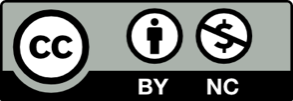 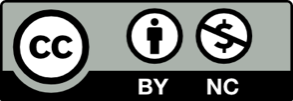 